Копи́лка — ёмкость или специальное приспособление для хранения и накопления монет или бон. Традиционная копилка представляет собой полую керамическую фигурку, изображающую животных, фрукты, овощи и т. д., с небольшой прорезью, в которую опускаются монеты или боны.Копилки могут быть предназначены для одноразового и многоразового использования. Первые не имеют отверстия для выемки денег, и после наполнения их разбивают. Поэтому они чаще всего изготавливаются из керамики, гипса или фарфора. Многоразовые копилки могут быть сделаны из различных материалов — стекла, дерева, металла, пластика — и иметь различную форму, начиная от прозрачной коробочки и заканчивая макетом сейфа.На практике в качестве копилки довольно часто используют бытовые емкости — небольшие вазы, стеклянные банки и т. д. В качестве примера можно привести бутылку из-под шампанского, которая широко использовалась для хранения монет номиналом 10 копеек в СССР. Однако одной из наиболее популярных во всем мире является копилка, выполненная в виде фигурки свиньи.[1]Во многих англоязычных странах языке термин piggy bank (досл. c англ. “свинья-копилка”) является нарицательным и используется для обозначения любых копилок, вне зависимости от их формыВерсии происхождения копилкиГермания 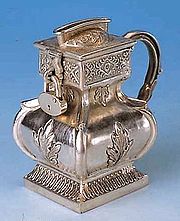 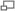 Немецкая копилка конца XIX векаВ некоторых источниках Германия указана в качестве исторической родины копилки. Впервые появившись здесь в XVII веке, они представляли собой кружки и другие емкости, для сбора пожертвований. Как правило, цель, на которую предполагалось потратить деньги, указывалась прямо на них.[5] Примечательно, что, по аналогии с современными одноразовыми копилками, сам сборщик открыть емкость, не повредив ее, не мог.КитайЕще одним предполагаемым местом появления первой копилки считается Китай. Отчасти это может быть связано с почитанием в этой стране свиньи, как символа процветания и достатка. С другой стороны, Китай был крупнейшим производителем изделий из керамики и фарфора, а эти материалы традиционно используются для изготовления одноразовых копилок.[6]МалайзияПо непроверенным пока сведениям, в одной из частных коллекций в Нидерландах находятся свиньи-копилки, изготовленные в Малайзии. Их возраст достигает полутора тысяч лет.[6][править] История копилки в России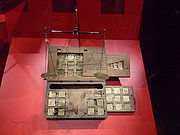 Копилка XVII векаНа Руси накопление денег было тесно связано с необходимостью защиты сбережений от кражи. Поэтому первые ящики для хранения и перевозки денег — прообразы современных сейфов — изготавливались из досок и были окованы стальными полосками для придания дополнительной прочности. Также люди часто пользовались небольшими деревянными ящиками с крышкой, расположенной под углом к основанию. На ночь такие копилки занимали место в изголовье владельца, что служило дополнительной гарантией безопасности.[5]Также монеты хранили в чулках и глиняных сосудах с широкими боками и узким горлышком — «кубышках». Их нередко герметично запечатывали и закапывали в виде кладов. Позже на смену деревянным ящикам пришли металлические шкатулки со встроенными или навесными замками. Отдельные экземпляры копилок делали на заказ и оснащали их секретными механизмами: потайными кнопками, двойным дном и т. д. Так, один из известных производителей копилок конца XIX века, санкт-петербургская фирма «Сан-Галли», оборудовала свои копилки потайной кнопкой, нажатие которой отодвигало пластину, прикрывающую замочную скважину.[7]Некоторые многоразовые копилки того периода комплектовались счетчиками монет по номиналам, другие открывались только при накоплении определенной суммы, третьи имели музыкальные замки и т. д. Поэтому копилки часто представляли собой сложные устройства, призванные обеспечить сохранность сбережений. В это же время копилки впервые стали использовать в качестве рекламных сувениров: банки, торговые, кредитно-финансовые учреждения и страховые компании дарили специально изготовленные фирменные металлические шкатулки крупным клиентам.[7]Мода на одноразовые керамические копилки пришла в Россию в 80-х годах XIX века. Их дарили детям на праздники — под Новый год или день рождения — в качестве сувенира. При этом часто преследовалась и другая цель — желание привить бережливость. Уже после революции 1917 года, во времена НЭПа, копилки получили поддержку государства: людям предлагали копить мелочь под лозунгом «Трудовая копейка советский рубль бережет». Наиболее распространенными тогда формами керамических копилок были бочонок, сундук и книжка.[5]В СССР копилки считались «пережитком буржуазного прошлого», а людям предписывалось хранить деньги на сберегательной книжке. Поэтому копилки преимущественно изготавливали кустарно. Для этого чаще всего использовали гипс, делая копилки в форме кошки или бочки. Сегодня копилки относятся к числу сувенирной продукции и выпускаются в различном исполнении.[5][править] Виды копилок[править] Традиционные копилкиРазличные по исполнению одноразовые и многоразовые копилки, которые соответствуют определению в первом пункте. Неизменной популярностью пользуются фигурки животных, в которые часто вкладывают некое символическое значение. Согласно этим представлениям, копилка-свинья символизирует рост благосостояния, сова помогает правильно распорядиться накоплениями, белка — быстро собрать средства, собака — сохранить сбережения и т. д.[8][править] Электронные гаджетыУстройства, которые стимулируют владельцев к накоплению средств или делают процесс более интересным. С развитием рынка сувенирной продукции, производители предлагают копилки с дополнительными функциональными возможностями. В качестве примера можно привести копилку-банкомат с электронным счетчиком монет, подсчетом суммы накоплений, вычислением остатка до нужной суммы и т. д. Другим примером является игрушка «копилка-тамагочи», разработанная японской компанией Bandai, которая реагирует на каждую внесенную монету определенными действиями электронного персонажа, а также копилка от компании Tomy Co Ltd., взрывающаяся, если владелец пропустит срок очередного взноса.[9][править] Виртуальная копилкаСервис для накопления средств, перечисляемых через мобильные платежи и электронные системы платежей (такие как Яндекс.Деньги, WebMoney и т. д.). С развитием сети Интернет и усиления роли социальных сетей возник принципиально новый тип копилок. Как правило, виртуальная копилка представляет собой счет, созданный в специальном сервисе под конкретную цель. Владелец виртуальной копилки указывает размер необходимой ему суммы и цель, на которую она будет потрачена. Далее, общаясь в социальных медиа, он распространяет информацию о своем счете-копилке. При этом все желающие могут пополнить копилку, а все сбережения передаются ее владельцу, когда указанная сумма будет накоплена полностью.[3] Таким образом, виртуальная копилка тесно связана с социальными сетями и подразумевает активное участие их пользователей в накоплении средств, но в то же время сохраняет основные черты традиционных копилок.[править] Примечания↑ «Копи Деньги!» — первая виртуальная копилка — подготовлено по материалам сервиса.↑ Электронный словарь ABBYY Lingvo↑ 1 2 KopiDengy — виртуальная копилка — подготовлено по материалам сервиса.↑ Wikipedia in English — «Piggy bank»↑ 1 2 3 4 Лифлянд Л. И. // Антиквариат. — 2004. — № 12(23)↑ 1 2 Частный музей коллекционера-искусствоведа Артура Волжина — по материалам сайта Музея↑ 1 2 Музей истории российского страхования при Страховом обществе «Россия» — по материалам Музея истории российского страхования.↑ Интернет портал «Путь к себе» — статья «Секреты копилки» в разделе «Cоветы по Фэн-шуй».↑ Report.ru — сообщество экспертов — подготовлено по материалам портала в разделе «Япония».[править] СсылкиКопилка «Поросёнок»Фотогалерея копилок Музея истории российского страхования«Копи Деньги!» — первая виртуальная копилкаЦИКЛ ЗАМЕТОК О КОПИЛКАХ. 

В последние десятилетия заметно возрос интерес историков и краеведов к керамическим изделиям XV – XX веков: горшкам, кувшинам, кубкам, фляжкам и т.п. Многообразие форм, стилей и особенностей работы региональных мастеров гончарного дела затрудняют датировку этих изделий. 
В связи с этим, определенный интерес вызывают монетные клады нового времени укрытые в керамических сосудах. Найденные в них монеты могут помочь в датировке старинных керамических изделий или их обломков. 
Из многочисленных керамических сосудов, ставших упаковкой для монетных кладов, предлагаю рассмотреть лишь один предмет – копилку, которая выделяется от иных предметов бытовой утвари тем, что она уже изначально предназначалась для кратковременного хранения небольшого количества монет. 
Век копилки был очень непродолжительным, после истечения срока накопления, для изъятия монет, копилку разбивали или отламывали-расширяли щель для вбрасывания монет.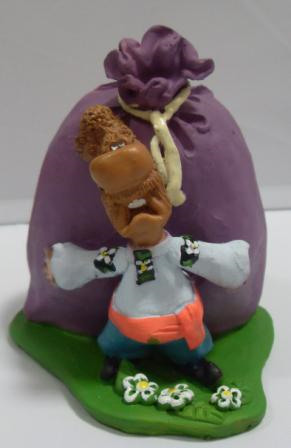 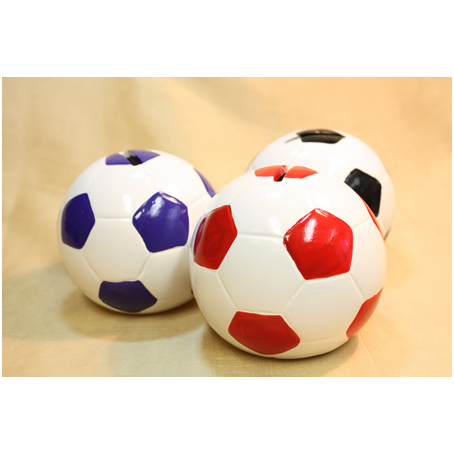 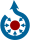 Копилка на Викискладе?